附件7：營運計畫書格式範本《封面樣式》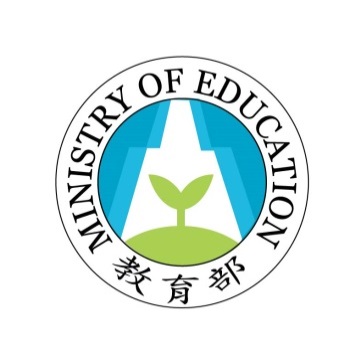 教育部體育署「我是運動創業家」運動服務業創新創業輔導計畫競賽活動營運計畫書團隊名稱：___________________________計畫名稱：___________________________競賽業別：　　　　　　　　　　　　　競賽主題：　　　　　　　　　　　　　 中華民國　　年　　月　　日